Перечень работ по текущему  ремонту общего имущества многоквартирного дома 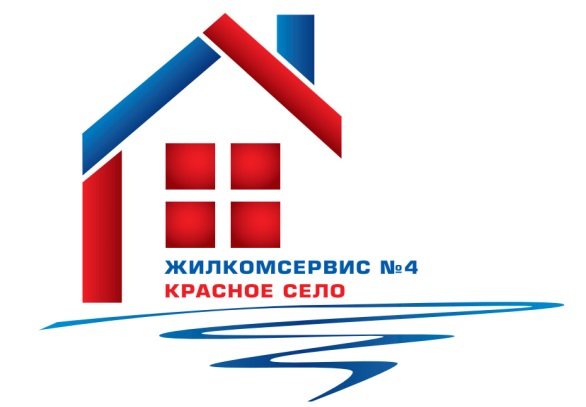 на 2015 годАдрес:                                                       ул. Нарвская, д. 12№ п/пНаименование работ № п/пНаименование работ 1Отмостка и окраска цоколя2Косметический ремонт лестничных клеток3Герметизация межпанельных швов4Аварийно-восстановительные работы5Вентиляция, тяга